METODOLOGIE DE SELECŢIE A PLANURILOR DE AFACERI pentruProiect : SICONET-SERVICII INTEGRATE CALIFICARE SI OCUPARE PENTRU TINERII NEET’s Contract nr. : POCU / 909 / 2 / 4 / 150192Cod MYSMIS : 150192Axa prioritară 2 : Imbunatațirea situației tinerilor din categoria NEETSObiectivul tematic 8: ”Promovarea unei ocupari sustenabile si de calitate a forței de munca si sprijinirea forței de munca”Întocmit,                                                                                             Semnătura,Experti informare si coordonare antreprenorialaTomodan Gabriel                                                                                                    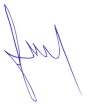 Stanescu Cerasela                                                                                                   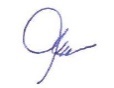 Aprobat,Coordonator ProiectCires Adina                                                                                                            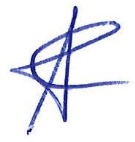 Descriere activitateAceasta activitate va consta in organizarea unui concurs de selectare a Planurilor de Afaceri pentru acordarea subventiilor,pe baza unor criterii obiective si detaliate. Persoanele admise la concurs vor fi din Grupul Tinta, exclusiv pentru tineri NEETS cu nivel de ocupabilitate A, usor ocupabil, care au absolvit cursul de competente antreprenoriale din cadrul proiectului. Pentru asigurarea sanselor egale, concursul se va desfasura dupa incheierea tuturor seriilor de curs. De asemenea ne vom asigura ca toti candidatii sunt informati privind metodologia de selectie si conditiile generale, suplimentare sau speciale ale selectiei inainte de inscrierea in GT. Acestea vor fi publicate pe pagina de Internet a partenerului Interlog.Activitatea va consta in:primirea dosarelor (va fi anuntata in prealabil si va fi inainte de terminarea activitatii) , evaluarea PA (3 zile)sustinerea probelor orale (se va desfasura online pe durata a 5 zile ) incheierea situatiilor, comunicarea rezultatelor si clarificarilor(2 zile) rezolvarea contestatiilor (2 zile) afisarea rezultatelor finale, comunicarea deciziilor de acordare a subventiei catre participantii declarati admisi.Concursul de planuri de afaceri Pentru desfasurarea concursului se va forma un juriu dintr-un numar impar de membri din care:    1 pers. din partea administratorului schemei – presedinte,1 pers. reprezentant al mediului de afaceri, 1 pers. reprezentant al unei organizatii patronale; 	Nu vor fi finanţate planuri de afaceri identice sau cu un grad foarte mare de asemănare în ceea ce priveşte descrierea segmentului de piaţă, planului de management şi marketing şi bugetului detaliat. Toate planurile gasite in aceasta situatie se vor descalifica.Etapele concursului de planuri de afaceriConcursul se va derula in 4 etape, astfel:Etapa I   Etapa Administrativa -Evaluarea eligibilitatii Etapa II  Evaluarea si notarea Planului de afacereEtapa III Sustinerea orala si notarea Planului de afacereEtapa IV Stabilirea rezultatelor finale, emiterea deciziilor de finantare si incheierea contractelor de subventieRezultatul concursului va consta din 14  planuri de afaceri selectate direct si 3 planuri de afaceri pe lista de rezerva. Planurile de afaceri propuse spre finantare vor reflecta realitatea segmentului de piata vizat si vor fi fundamentate tehnic si economic, pornind de la informatii verificabile în zona geografica de implementare a proiectului.Dosarele pentru participarea la concurs se vor depune direct sau prin curier, online sau scanate prin email. Dosarele depuse online vor fi trimise ulterior prin curier in original. Conditiile, cerintele, metodologia, graficul de desfasurare a concursului vor afisa pe site-ul proiectului si la sediul biroului de antreprenoriat. Se vor lua toate masurile pentru ca cele enumerate anterior sa fie popularizate suficient inclusiv prin contacte e mail sau telefonic.Dosarul personal va contine:Act identitateCerere de participare la concursul de PADeclaratie pe propria raspundere privind dubla finantarePlanul de afaceri si bugetulEtapa I   Evaluarea eligibilitatiiSe vor verifica criteriile de eligibilitate folosind “Grila administrativa”, care va cuprinde criterii de eligibilitate (candidatul va trebui sa obtina DA la toate) care sa urmareasca completitudinea dosarului (cerere, declaratii privind alte ajutoare, declaratia in scris pe proprie raspundere ca nu are calitatea de asociat majoritar in structura altor societati comerciale conform legii SC 31/1990, documente personale, etc.), Codul CAEN să nu fie dintre cele exceptate de regula de minimis, respectiv, daca bugetul este exprimat in lei si suma solicitata nu depaseste 121.877 RON, daca planul de afaceri prevede crearea a minim un  loc de munca, daca locatia proiectului se afla in unul din judetele Regiunii Vest sau Nord-Vest. La cererea de aprobare va fi atasat si bugetul asumat si semnat. In aceasta etapa se va trimite maxim 1 cerere de clarificari. Rezultatele se vor afisa pe pagina de Internet a proiectului, la birourile proiectului la loc vizibil si vor fi comunicate prin email concurentilor.Candidatii care au fost declarati ADMISI in prima etapa vor fi notati in etapele urmatoare.Etapa II  Evaluarea si notarea Planului de afacereIn aceasta faza se va folosi Grila de evaluare a PA care va contine criteriile: Descrierea ideii de afacere (Date generale despre firma (denumire, locatie, cod CAEN), Obiective, Strategie, Implementare, Activități, Rezultate,  Indicatori), Schema organizatorică și politică resurse umane (Organigrama), Descrierea produselor, serviciilor și lucrărilor care fac obiectul afacerilor (Descrierea produselor, serviciilor și lucrărilor care vor genera venituri, Descrierea procesului tehnologic sau a modului de functionare, Detalierea investitiilor ce urmeaza a fi realizate), Analiza pietei de desfacere si concurenta (Segmentul de piata/Clienti, Principali competitori), Strategia de marketing (Promovare si reclama, Strategie de vanzari), Proiectii financiare ale afacerii (Buget de finantare, Listă dotari, Flux de numerar, Situatia veniturilor si a Cheltuielilor, Bilant previzionat, Sustenabilitate si rentabilitate), Analiza SWOT a afacerii. Rezultatul grilei de evaluare va contine punctajele, corelatia intre numarul de puncte si nota obtinuta. Aceasta etapa va dura nu mai mult de 3 zile si rezultatele vor fi publicate pe site-ul partenerului Interlog cat si trimise prin email concurentilor.Etapa III Sustinerea orala si notarea Planului de afacereSustinerea PA se va face online. Fiecare membru al juriului va acorda cate o nota care va tine cont de motivatia candidatului de a incepe o activitate ca liber intreprinzator, cat de bine cunoaste PA si ideea de afacere, etc. Candidatilor li se va comunica in timp util modul de desfasurare si programarea la proba orala.  Nota la etapa III va fi formata din media notelor atribuite de fiecare membru al juriului pe baza Grilei de Evaluare a PA si se va trece in foaia de notare la proba orala.Media finala a concursului se va obtine dupa formula:MF = (2PA/10 + SO )/3 unde nota din sustinerea orala va fi media notelor fiecarui membru al juriuluiCriterii eliminatorii-temele orizontale    	Planul de afaceri care nu descrie intru-un capitol distinct, masurile care se iau pentru respectarea principiilor nediscriminarii, egalitatii de sanse si de gen, va fi respins;   	 Planul de afaceri care nu descrie intru-un capitol distinct, contributia adusa la reducerea emisiilor de carbon si crearea de locuri de munca verzi, va fi respinsEtapa IV Stabilirea rezultatelor finale si emiterea deciziilor de finantare     	La sfarsitul etapei III se va intocmi clasamentul provizoriu al concursului.Candidatii nemultumiti pot depune contestatii. Contestatiile se vor primi in maxim 2 zile de la afisare. Pentru rezolvarea contestatiilor se va intocmi un alt juriu pe aceleasi criterii.Desfasurarea procedurii de rezolvare a contestatiilor va urma aceeasi metodologie definita initial. Primirea contestatiilor se va face in maxim 2 zile de la afisarea rezultatelor. Rezolvarea contestatiilor se va face in maxim 2 zile.     	 In urma rezolvarii contestatiilor, in maxim 3 zile, se va publica lista finala cu 14 planuri de afaceri pe lista principala si 3 pe lista de rezerve. Notele se vor trece in catalogul final al concursului. Candidatii admisi vor fi anuntati si prin e mail si/sau telefonic. Dupa publicarea listei finale se vor emite deciziile de finantare.Rezultatul final al concursului va tine cont de conditiile prevazute in Ghidul Solicitantului astfel privind codurile CAEN, participarea la programul de formare, activitati pentru evaluarea criteriilor suplimentare, judetul in care se va implementa PA.In selectia PA si in eliberarea deciziilor de finantare se va tine cont de urmatoarele conditionalitati: Punctajul pentru declararea Planului de Afaceri ca fiind „finantabil” este de cel putin 70puncte.Rezultatul va fi comunicat beneficiarului. Beneficiarul are la dispozitie 3 zile pentru acontesta rezultatul. Punctajul stabilit in urma reevaluarii va fi final. Lista finala cu beneficiarii finantarii va fi publicata pe site si transmisa prin email beneficiarilor.